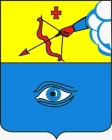 ПОСТАНОВЛЕНИЕ__30.08.2022__                                                                                           № _10/13_ г. ГлазовОб установлении тарифов на платные образовательные услуги муниципального бюджетного общеобразовательного учреждения «Средняя общеобразовательная школа № 3»           В соответствии c Федеральным законом от 29.12.2012 № 273-ФЗ   «Об образовании в Российской Федерации», Федеральным законом от 06.10.2003 № 131-ФЗ «Об общих принципах организации местного самоуправления в Российской Федерации», Уставом муниципального образования «Город Глазов», решением Глазовской  городской  Думы  от 30.05.2012 № 193 «Об утверждении Порядка принятия решения об установлении тарифов на услуги, предоставляемые муниципальными предприятиями и учреждениями и работы, выполняемые муниципальными предприятиями и учреждениями», постановлением Администрации города Глазова от 06.07.2012 № 10/17 «Об утверждении Методических рекомендаций по расчету тарифов на услуги и работы, оказываемые муниципальными предприятиями  и учреждениями»  и  заключением  отдела эксплуатации жилого фонда и осуществления контроля управления ЖКХ Администрации города Глазова от 25.08.2022П О С Т А Н О В Л Я Ю:Установить прилагаемые тарифы на платные образовательные услуги муниципального бюджетного общеобразовательного учреждения «Средняя общеобразовательная школа № 3». Признать утратившим силу постановление Администрации города Глазова от 29.07.2019 № 10/15 «Об установлении тарифов на платные образовательные услуги муниципального бюджетного общеобразовательного учреждения «Средняя общеобразовательная школа № 3».3. Настоящее постановление подлежит официальному опубликованию                  и вступает в силу с 01 сентября 2022 года.4. Контроль за исполнением настоящего постановления возложить                      на заместителя Главы Администрации города Глазова  по социальной политике.                                                                                    Приложение к постановлению                                                                  Администрации города Глазова                                                                                    от__30.08.2022__ №_10/13_Тарифы на платные образовательные услугимуниципального бюджетного общеобразовательного учреждения«Средняя общеобразовательная школа № 3»Администрация муниципального образования «Город Глазов» (Администрация города Глазова) «Глазкар» муниципал кылдытэтлэн Администрациез(Глазкарлэн Администрациез)Глава города ГлазоваС.Н. Коновалов№ п/пНаименование  услугНаименование  услугТариф, рублей                в месяцОбучение на курсах:Обучение на курсах:1.«Подготовительные курсы для дошкольников»  «Подготовительные курсы для дошкольников»  690,00Обучение специальным дисциплинам:Обучение специальным дисциплинам:2.«Логика» в 1-4 классах«Логика» в 1-4 классах160,003.«Занимательный английский» в 1-4 классах«Занимательный английский» в 1-4 классах230,004.«Игровые задачи по информатике» в 1-4 классах«Игровые задачи по информатике» в 1-4 классах360,005.«Решение трудных задач по математике» в 1-4 классах«Решение трудных задач по математике» в 1-4 классах160,006.«Обработка информации на ПК» в 5-9 классах«Обработка информации на ПК» в 5-9 классах410,007.«Решение трудных задач по математике» в 5-8 классах«Решение трудных задач по математике» в 5-8 классах230,008.«Решение трудных задач по  математике» в 9 классах«Решение трудных задач по  математике» в 9 классах340,009.«Решение трудных задач по математике» в 10-11 классах«Решение трудных задач по математике» в 10-11 классах340,0010.«Решение трудных задач по физике» в 5-9 классах«Решение трудных задач по физике» в 5-9 классах160,0011.«Решение трудных задач по физике» в 10-11 классах«Решение трудных задач по физике» в 10-11 классах210,00Заместитель Главы Администрации города Глазова          по социальной политике							 Начальник управления жилищно-коммунального хозяйства, наделенного правами юридического лица, Администрации г.Глазова                                                                                					    Заместитель Главы Администрации города Глазова          по социальной политике							 Начальник управления жилищно-коммунального хозяйства, наделенного правами юридического лица, Администрации г.Глазова                                                                                					      О.В. Станкевич  Е.Ю. Шейко  О.В. Станкевич  Е.Ю. Шейко